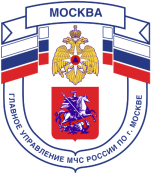 Главное управление МЧС России по г. МосквеУправление по Троицкому и Новомосковскому АО1 региональный отдел надзорной деятельности и профилактической работы108814, г. Москва, поселение Сосенское, поселок Газопровод, д. 15, телефон: 8(495)817-60-74,	E-mail: tinao1@gpn.moscow	ПАМЯТКА ТЫ И ОГОНЬ!Никто из детей не устраивает пожар специально. Он всегда бывает следствием неосторожного обращения с огнем - со спичками, свечками и зажигалками, газовой плитой – или же с электроприборами. Например, мягкая мебель может загореться, если вплотную к ней стоит обогреватель со спиралью, защищенной только решеткой. Загореться может ткань от стоящего на ней утюга. Если ты невольно устроил в доме пожар, а взрослых нет, то, как правило, небольшое пламя можно погасить самостоятельно. Загоревшуюся от пламени плиты кухонную занавеску можно быстро сорвать и затоптать, предварительно выключив газ. Загоревшееся от электронагревателя кресло можно залить водой или сбить пламя мокрым полотенцем. Вот только горящие электроприборы заливать водой нельзя – их забрасывают землей из цветочных горшков, песком из кошачьих туалетов. Если ты не можешь погасить пожар самостоятельно – вызывай пожарных по телефону «01» или «101» и уходи из квартиры, не запирая входную дверь. Бывает, что сидишь ты дома, спокойно занимаешься своими делами и вдруг начинаешь чувствовать запах дыма. Проверяешь все комнаты – ничего не горит. А запах дыма по-прежнему остается. Что бы это значило? Прежде всего выгляни в окно. Может быть, просто горит мусор на улице. Однако вполне возможно, что пожар случился у кого-то из соседей. Выйди на лестничную клетку и осмотрись. Убедившись, что у соседей что-то горит, срочно вызови пожарных, сообщи точный адрес, свою фамилию, наиболее удобный маршрут для подъезда к дому. Если пожар случился этажом выше или на твоей лестничной клетке, разумнее всего будет покинуть квартиру. Если же очаг возгорания находится этажом (или несколькими) ниже, и на лестнице сильное задымление, не спускайся вниз по лестнице и не пытайся воспользоваться лифтом: при пожаре лифт отключается. Вернись в свою квартиру и постарайся предотвратить попадание в комнаты дыма. Для этого разорванные на полоски мокрые тряпки заправь в щели между дверью и косяком. Затем закрой все имеющиеся в квартире вытяжные вентиляционные отверстия сложенным одеялом или подушками. Закрой все форточки. Дым всегда поднимается кверху. Поэтому сядь на пол и дыши через мокрое полотенце. Не паникуй и спокойно жди приезда пожарных.Телефон пожарной охраны – 01 и 101Единый телефон доверия ГУ МЧС России по г. Москве: +7(495) 637-22-22mchs.qov.ru – официальный интернет сайт МЧС России